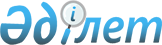 Об утверждении Правил единого порядка ведения учета лиц, признанных в установленном порядке недееспособными либо ограниченно дееспособными
					
			Утративший силу
			
			
		
					Приказ Генерального Прокурора Республики Казахстан от 7 июня 2007 года № 22. Зарегистрирован в Министерстве юстиции Республики Казахстан 10 июля 2007 года № 4796. Утратил силу приказом Генерального Прокурора Республики Казахстан от 1 июня 2012 года № 69

      Сноска. Утратил силу приказом Генерального Прокурора РК от 01.06.2012 № 69 (вводится в действие со дня его официального опубликования).      В целях единого учета лиц, признанных в установленном порядке недееспособными либо ограниченно дееспособными, руководствуясь подпунктом 4-1) статьи 11 Закона Республики Казахстан "О Прокуратуре", ПРИКАЗЫВАЮ:

      1. Утвердить прилагаемые Правила единого порядка ведения учета лиц, признанных в установленном порядке недееспособными либо ограниченно дееспособными. 

      2. Признать утратившим силу приказ Генерального Прокурора Республики Казахстан от 13 декабря 2002 года N 67 "Об утверждении и введении в действие Правил единого порядка ведения учета лиц, признанных в установленном порядке недееспособными либо ограниченно дееспособными, а также лиц, лишенных судом права занимать государственные должности" (зарегистрирован в Реестре государственной регистрации нормативных правовых актов за N 2115, с изменениями, внесенными приказом Генерального Прокурора Республики Казахстан от 13 апреля 2004 года N 21 "О внесении изменений в приказ Генерального Прокурора Республики Казахстан от 13 декабря 2002 года N 67 "Об утверждении и введении в действие Правил единого порядка ведения учета лиц, признанных в установленном порядке недееспособными либо ограниченно дееспособными, а также лиц, лишенных судом права занимать государственные должности", зарегистрирован в Реестре государственной регистрации нормативных правовых актов за N 2847). 

      3. Комитету по правовой статистике и специальным учетам Генеральной прокуратуры Республики Казахстан (далее - Комитет) настоящий приказ направить на государственную регистрацию в Министерство юстиции Республики Казахстан. 

      4. Контроль за исполнением настоящего приказа возложить на Заместителя Генерального Прокурора Республики Казахстан - Председателя Комитета (Ким Г.В.). 

      5. Настоящий приказ вводится в действие со дня официального опубликования в средствах массовой информации.       Генеральный Прокурор 

      Республики Казахстан       СОГЛАСОВАН 

      Председатель Комитета 

      по судебному администрированию 

      при Верховном Суде 

      Республики Казахстан 

Утверждены приказом     

Генерального Прокурора   

Республики Казахстан    

от 7 июня 2007 года N 22   

Правила 

единого порядка ведения учета лиц, признанных в установленном порядке 

недееспособными либо ограниченно дееспособными  

Раздел 1. Общие положения 

      1. Настоящие Правила вводятся в целях единого учета лиц, признанных в установленном порядке недееспособными либо ограниченно дееспособными. 

      2. Централизованный учет указанных лиц осуществляется Комитетом по правовой статистике и специальным учетам Генеральной прокуратуры Республики Казахстан (далее - Комитет) путем ведения централизованного автоматизированного банка данных лиц, признанных недееспособными либо ограниченно дееспособными. 

      Корректировка сведений учетов производится на основании письменных сообщений Администраторов судов областей, городов Астана, Алматы Комитета по судебному администрированию при Верховном Суде Республики Казахстан (далее - Администраторы судов). 

      В территориальных органах Комитета (далее - территориальные органы) ведутся местные учеты. 

      В целях обеспечения полноты учетов и контроля своевременности представления учетных документов территориальный орган ежеквартально (до 10 числа месяца, следующего за отчетным периодом) проводит сверки учетных данных с Администратором судов. 

      График и форма акта сверки определяются территориальными органами по согласованию с Администраторами судов. 

      3. Правила обязательны для исполнения Администраторами судов, Комитетом и его территориальными органами. 

      Лица, ответственные за выставление учетных документов, обязаны обеспечить полноту и своевременность их представления органам правовой статистики и специальных учетов.  

Раздел 2. Порядок ведения учета лиц, признанных 

недееспособными либо ограниченно дееспособными 

      4. Учету подлежат лица, признанные в установленном законом порядке недееспособными либо ограниченно дееспособными. 

      5. Учет осуществляется на основании информационного учетного документа на лицо, признанное недееспособным либо ограниченно дееспособным (далее - учетный документ) ( приложение 1 ). 

      6. Учетный документ составляется специалистами Администраторов судов на основании информационных учетных документов форм N 4, 5, 6, утвержденных приказом Генерального Прокурора Республики Казахстан "Об утверждении статистических отчетов форм: N 1 "О работе судов первой инстанции по рассмотрению уголовных дел"; N 6 "О работе судов апелляционной инстанции по рассмотрению уголовных дел"; N 6а "О рассмотрении дел в апелляционном порядке по смертной казни"; N 8 "О работе судов по рассмотрению уголовных дел в надзорной инстанции"; N 8а "О рассмотрении дел в надзорном порядке по смертной казни"; N 2-Ж "О рассмотрении судами жалоб по делам частного обвинения"; N 2 "О работе судов первой инстанции по рассмотрению гражданских дел"; N 7 "О работе судов апелляционной инстанции по рассмотрению гражданских дел"; N 9 "О работе судов по рассмотрению гражданских дел в порядке надзора"; N 1-АП "О работе судов первой инстанции по рассмотрению административных дел"; N 2-АП "О работе областных и приравненных к ним судов по рассмотрению административных дел"; N 3-АП "О работе областных и приравненных к ним судов и Верховного Суда Республики Казахстан по рассмотрению административных дел" и Инструкций к ним, а также информационных учетных документов форм: N 1 "На уголовное дело, рассмотренное судом первой инстанции"; N 2 "На уголовное дело, рассмотренное в апелляционном порядке"; N 3 "На уголовное дело, рассмотренное в порядке надзора"; N 4 "На гражданское дело, рассмотренное судом первой инстанции"; N 5 "На гражданское дело, рассмотренное в апелляционном порядке"; N 6 "На гражданское дело, рассмотренное в порядке надзора"; N 1а "По учету административного правонарушения"; N 2а "По учету административных дел, рассмотренных в порядке пересмотра не вступивших в законную силу постановлений"; N 3а "По учету административных дел, рассмотренных в порядке пересмотра вступивших в законную силу постановлений и определений" и Инструкций к ним" (с изменениями, внесенными приказом Генерального Прокурора Республики Казахстан от 27.06.2005 года N 33, от 28.09.2005 года N 56) от 13 декабря 2004 года N 52 и содержит сведения о лице, признанном недееспособным либо ограниченно дееспособным, судебном органе, вынесшем решение, истце, виде дееспособности и дате вынесения решения. В случае отмены судебного постановления или прекращения дела учетный документ не заполняется. 

      Учетный документ подписывается лицом, ответственным за полноту и достоверность внесенных в него сведений и в течение 5 рабочих дней после вступления судебного решения в законную силу направляется в территориальный орган, а учетные документы по гражданским делам, рассмотренным военными судами - в военное управление Комитета. 

      7. Территориальный орган при получении учетного документа проверяет полноту реквизитов, правильность их заполнения и регистрирует его в Журнале учета лиц, признанных в установленном порядке недееспособными либо ограниченно дееспособными ( приложение 2 ), либо в компьютерном варианте ведения журнала. 

      Учетный документ, заполненный с нарушениями требований настоящих Правил, учету не подлежит и возвращается представившему его органу для надлежащего оформления и повторного направления на учет не позднее 15 дней после его получения. 

      На основании поступившего учетного документа территориальным органом оформляется его электронный формат, который в течение 5 рабочих дней со дня регистрации направляется в Комитет для формирования централизованного автоматизированного банка данных. 

      Учетные документы подлежат хранению в территориальных органах в специальных шкафах, удобных для ведения справочной работы, которые могут размещаться в одном помещении с пофамильной либо дактилоскопической картотекой. 

      8. Сведения о лице, признанном недееспособным либо ограниченно дееспособным, хранятся до полного восстановления дееспособности в установленном законом порядке либо до достижения 70-летнего возраста. 

      В случае полного восстановления лицу дееспособности учетный документ изымается на основании копии процессуального акта, представленного территориальному органу заинтересованными лицами. 

      Указанный процессуальный акт с отметкой о произведенной территориальным органом корректировке подлежит направлению в течение 5 рабочих дней со дня его регистрации в Комитет для внесения соответствующих изменений в централизованный учет. 

      9. Учетные документы по истечении установленных данными Правилами сроков хранения подлежат уничтожению по акту, с указанием их общего количества и списка лиц с анкетными данными. 

      10. Бланки учетных документов, установленной настоящими Правилами формы, изготавливаются Администраторами судов на плотном картоне.  

Раздел 3. Категории лиц, подлежащих проверке по учету 

и порядок истребования сведений по нему 

      11. Проверке по учетам подлежат все физические лица, государственные служащие и лица, претендующие на поступление на государственную службу. 

      12. Истребование информации о лицах производится путем направления в Комитет и его территориальные органы требования или запроса, оформленного на каждое проверяемое лицо отдельно. 

      13. Формы бланков, порядок их заполнения и направления для проверки по учетам, а также сроки исполнения идентичны формам бланков, порядку их заполнения и направления для проверки по учетам, а также срокам исполнения, установленных Правилами ведения и использования отдельных видов специальных учетов, утвержденными приказом Генерального Прокурора Республики Казахстан от 29.04.04 года N 23 и Инструкцией о ведении учета лиц, совершивших коррупционные правонарушения, привлеченных к дисциплинарной ответственности, утвержденной приказом Генерального Прокурора Республики Казахстан от 20.01.04 года N 4 . 

Приложение 1                   

к Правилам единого порядка ведения      

учета лиц, признанных в установленном     

порядке недееспособными либо          

ограниченно дееспособными, утвержденным    

приказом Генерального Прокурора        

Республики Казахстан              

от 7 июня 2007 года N 22                             Информационный учетный документ 

        на лицо, признанное недееспособным либо ограниченно 

         дееспособным по гражданскому делу N ______________ Фамилия_____________________________________________________________ 

Имя_________________________________________________________________ 

Отчество____________________________________________________________ 

Дата рождения ______________________________________________________ 

Место рождения _____________________________________________________ 

____________________________________________________________________ 

Пол ___________________ Национальность _____________________________ 

Документ, удостоверяющий личность: 

паспорт (1), удостоверение личности (2), вид на жительство иностранца 

в РК (3), лицо без гражданства (4), 

_____________________________________________________________/_____/ 

N ____________выдан "___"_______________ г._________________________ 

                                                (кем выдан) Гражданство: гражданин Республики Казахстан (1), гражданин СНГ (2), 

лицо без гражданства (3), иностранный гражданин (4), 

оралман (5)_________________/_____/ Индивидуальный идентификационный номер (ИИН) _______________________ 

На основании решения _________________________________________ суда, 

                              (наименование суда) 

от "____" ___________ 200__ г. Решение суда первой инстанции (1), апелляционной (2), 

надзорной (3) _____________ /_____/ 

признан: недееспособным (1), ограничено дееспособным 

(2) ____________________ /_____/ по заявлению: 

членов семьи (1), родственников (2), прокурора (3), органа опеки и 

попечительства (4), лечебным учреждением (5) _______________ /_____/ Должность, фамилия, подпись лица, 

заполнившего карточку _______________                    М.П. 

_____________________________________ Дата заполнения "___" _________ 20___ г.                                      (размер 140х95) 

Приложение 2                   

к Правилам единого порядка ведения      

учета лиц, признанных в установленном     

порядке недееспособными либо          

ограниченно дееспособными, утвержденным    

приказом Генерального Прокурора        

Республики Казахстан              

от 7 июня 2007 года N 22                   Управление Комитета по правовой статистике и специальным учетам 

                Генеральной прокуратуры Республики Казахстан 

                    по ________________________________                              Журнал 

           учета лиц, признанных в установленном порядке 

          недееспособными либо ограниченно дееспособными                                                                N ________       Начат _________________ 20____г. с №________ 

Окончен _________ _____ 20____г. по №_______                           г. Астана - 2007 год 
					© 2012. РГП на ПХВ «Институт законодательства и правовой информации Республики Казахстан» Министерства юстиции Республики Казахстан
				N 

п/п Дата 

поступ- 

ления 

учетного 

документа Данные 

заявителя Данные 

ответчика 

(Ф.И.О., 

дата и 

место 

рождения) Наименование 

суда, рас- 

смотревшего 

гражданское 

дело, 

результаты 

и дата 

рассмотрения Приме- 

чание 1 2 3 4 5 6 